3.24肺结核宣传日活动3月24日在浦东新区疾控中心、浦东新区人民医院、康桥社区卫生服务中心的指导下，我校团委、校办、医务室展开活动。有发放宣传资料、有关肺结核知识的有奖问答、专家现场咨询等等。自愿参与签名活动3000人，发放宣传资料2000份。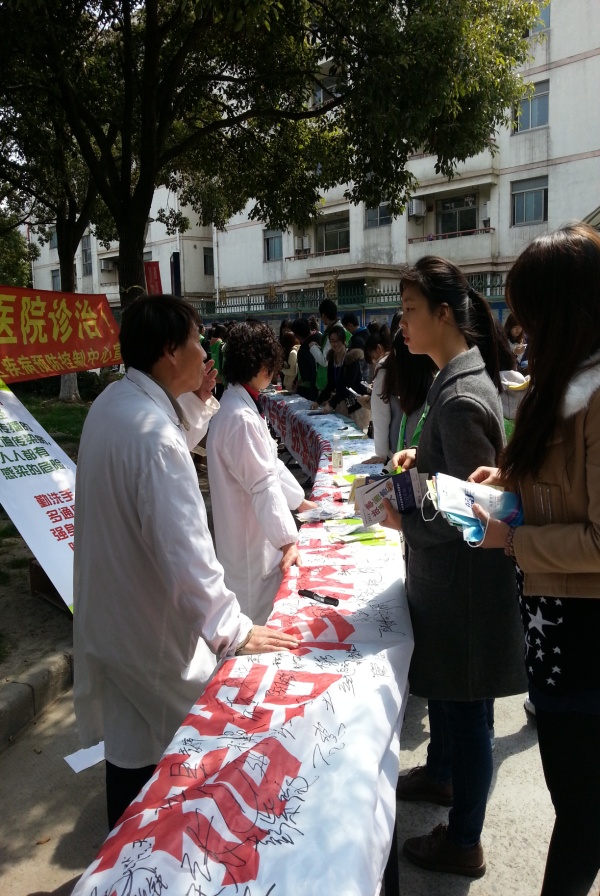 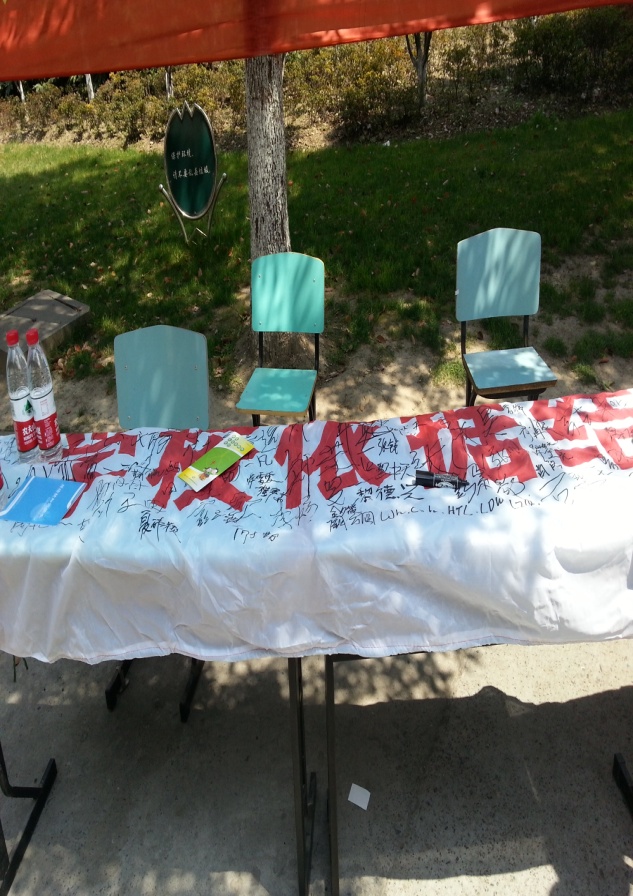 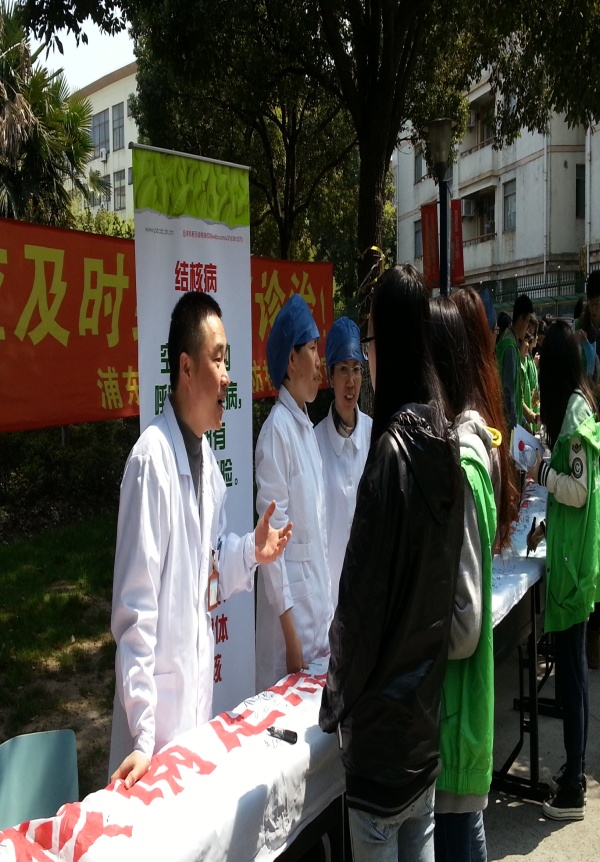 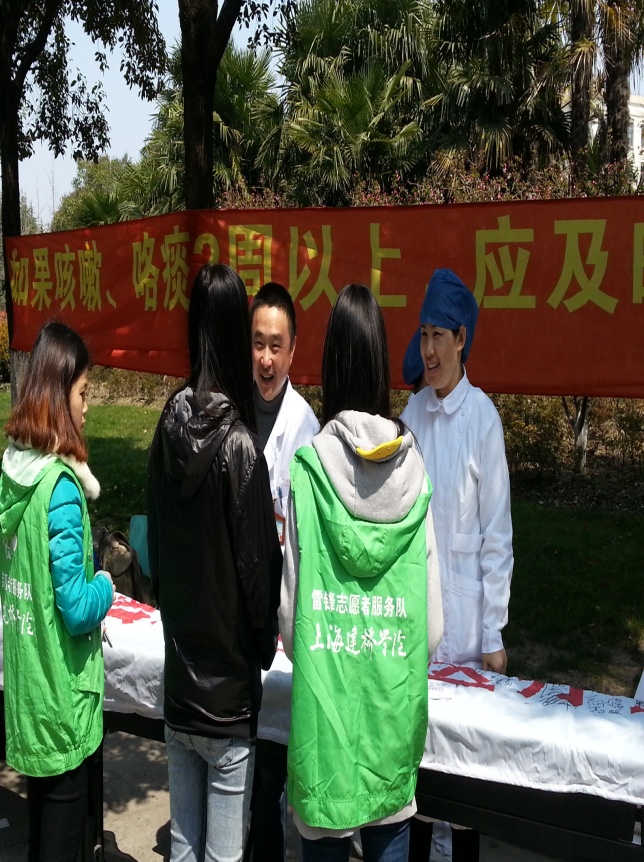 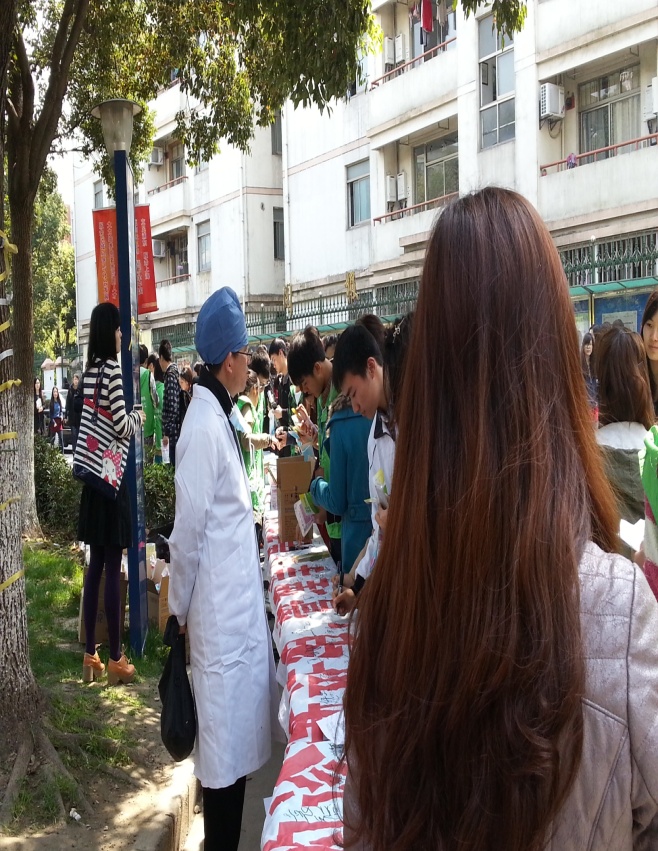 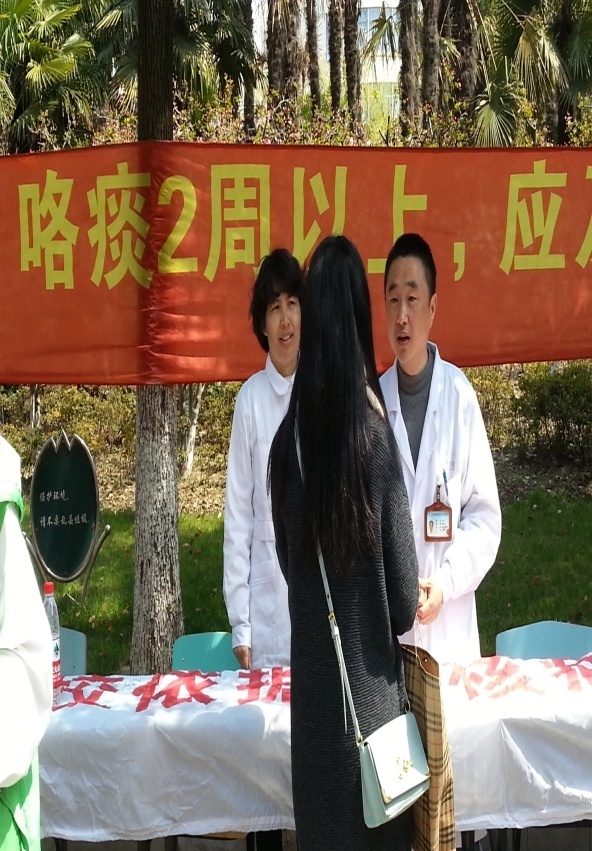 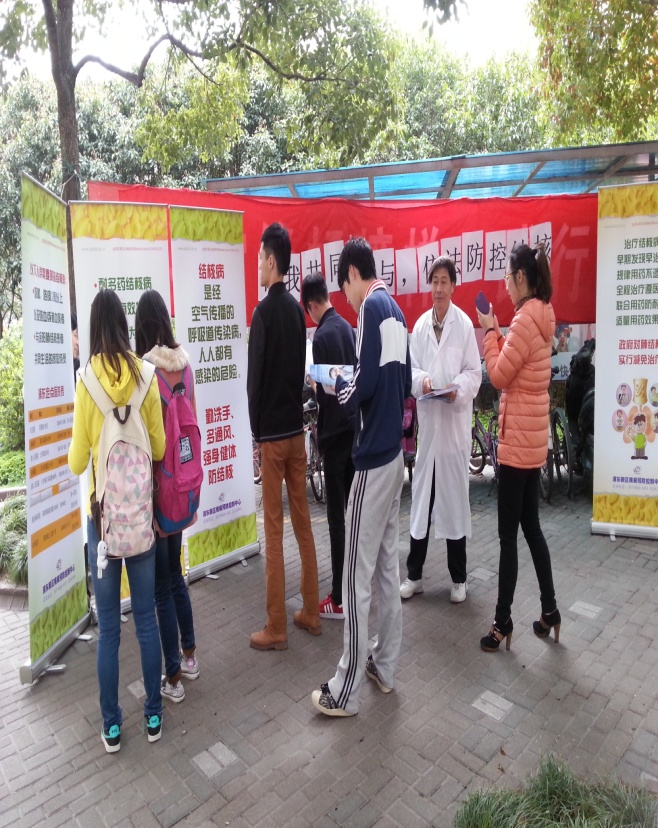 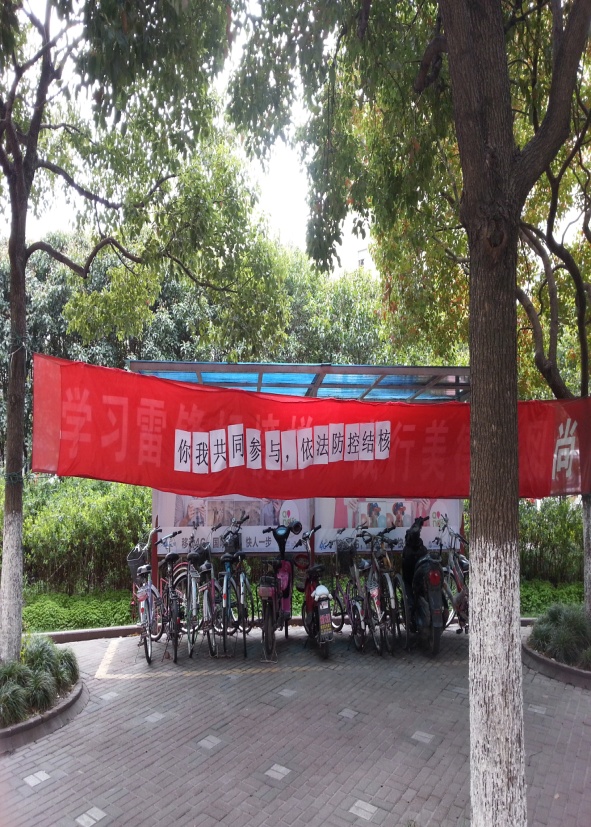 